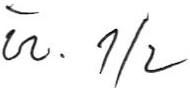 u(p)mSmlouva o dílo(dle §2586 NOZ)Č. j. UPM /	12J / 2022Smluvní strany:Objednatel:Uměleckoprůmyslové  museum v PrazeSe sídlem ulice 17. listopadu 2, 110 00 Praha 1 Zastoupené PhDr.  Helenou Koenigsmar  kovou -  ředitelkou IČ : 00023442Bankovní spojení : Č.ú. ČNB 20001-163370 11/ 0710Osoby oprávněné k jednán í ve  věcech technických, včetně realizace díla, fakturace a p řevzet í  d íla:Ing. Dušan  Seid l, vedoucí oddělení prezentace sbír ek  U PM(dále jen „objednatel")aDodavat el:AQ audio studio s. r.o .Se ČervenkaIČO: 29388082 (dále jen „ dodavatel")Smlu vní st rany uzavírají tuto sm lou vu, jíž se dodavatel zavazuje zajistit pro objednatele úpravu rozvodů elektřiny v šesti sálech 4. NP a to 4.1 9., 4.20. 4.21 a 4.03, 4.04, 4.09 včetně vysekání  drážek,  instalaci kabeláže a začištění a výmalby původním odstínem v sou vislosti s přípravou stáléexpozice jako akce SM VS„ Zřízen í st álých expozice v histori cké budově UPM" id.č. 134V124000012 ve všech sedmi sálech 4. NP historické budovy Uměleckoprůmyslo vého musea v Praze (dále jen Dílo), a objednatel se zavazuje k jeho převzetí a k zapla cení sjednané ceny za jeho provedení podle podmínek obsažen ých v následujících ustanoveních této smlouvy.I.Předmět smlouvyDodavat el se zavazuje provést na svůj náklad a nebezpečí pro ob jednat ele dílo, které spočívá ve vsekání drážek, protažení elektrických rozvodů a začištění včetně výmaleb v sálech 4. NP. (dále jen „ dílo") a objednatel se zavazuje dílo převzít a zaplat it níže sjednanou cenu díla.11.Čas a místo plněníDodavatel provede dílo od 10.2.2022 do 20.2.2022 na místě  určení.'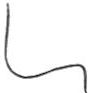 iL Str ánka 1 z 3Ill.Cena dílaCena za provedení díla byla st ano ven a dohodou na 96.000 ,- Kč bez DPH 21% (slovy: devadesát šesttisíc korun českých), DPH činí 20.160 Kč tj. celkem 116.160 Kč vč. DPH (slovy: jednos t ošest n áct t isíc st ošedesát korun  českých).IV.Platební podmínkyCena díla je splatná ve lhůtě 30 dnů od doručení daňového dokladu (faktury) objednateli a bude zaplacena formou bankovního převodu na účet  dodavatele.v.Způsob převzet í prostor a podmínky dodávkyObjednatel předá dodavateli prostor protokolárně do termínu zahájení prací. Dodavate l předmět díla předá v reálné podobě do 20.2.2021 a objednatel jej převezme formou písemného předá vacího protokolu, přičemž k převzetí předmětu díla poskytne objednatel nezbytnou součinnost. Dodavatel provede nezbytná opatření k ochraně podlahy, ostění a jiných prvků hist orické budovy tak, aby vylouč il jakákoli poškození zejména při práci se sutí (suť odveze dodavatel na skládku v rámci sjednané ceny).VI.Odpovědnost za vady, reklamační řízeníV případě, že objednatel shledá v díle vad y, vyzve dodavatele k jejich odstranění   ve l hůtě  3 dnů.VII.Smluvní sankcePro  případ prodlení dodavatele  s plněn ím  díla  sjedná vají  smluvní  strany pokutu ve  výši 0,025 %z celkové ceny díla denně za prvních 10 dnů prodl ení, dále pak 0,05% za každý další de n pro dlen í.Pro případ prodlení objednatele se zapla cením  ceny díla sjednávají smluvní strany smluvní pokutu ve výši 0,025% denně za prvých 30 dnů prodlení, dále pak 0,05% za každ ý da lší den prodlení.VIII.Jiná ujednáníPřípadné změny této smlouvy budou provedeny písemně formou  dodatků.IX.Ustanovení přechodná a závěrečnáTato smlouva je vyhotovena ve třech výtiscích s platností originálu, z ni chž dodavate l obdr ží jeden výtisk a objednatel   dva.Nedílnou součástí této smlouvy je příloha č. 1-   Projekt s vy značením  úpra v v jednot  liv ých sálech.V Praze dne  31. ledna 20223/Příloha č. 1	IProjekt	 	////IIII